METALESDispar desempeño de las acciones del sector en la semana en el mercado local.De todas maneras, las acciones locales representan el sector con mejor desempeño del MERVAL.ALUA cierra en $ 39,35 abajo el -0.25% respecto de la semana anterior.ERAR-TXAR cotiza en $ 36,95 con suba 3.50%El oro cierra positivo en us$ 1.784,80 la onza troy (1 oz troy = 31.10 gramos) con suba de 1.74%.VALE cierra negativa en N.Y y en Buenos Aires.El cedear que la representa cierra en $ 545,00 bajando el -4.47% respecto del cierre semanal anterior y en N.Y. cierra en us$ 10.19 con baja de -1.16%.En ruedas anteriores se gatillaron señales de compra en ALUA y TXAR.Se confirma señal de compra en VALE el 08/05en us$ 8.50.En el oro estamos comprados en us$ 1.600.EVOLUCION DE LOS ACTIVOS EN LA SEMANA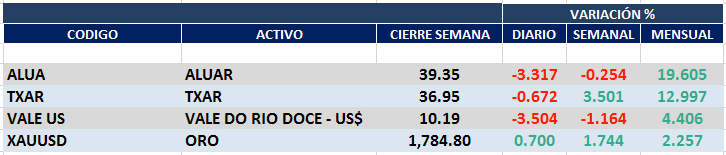 ALUA (Cierre al 20/06/2020 $ 39,35)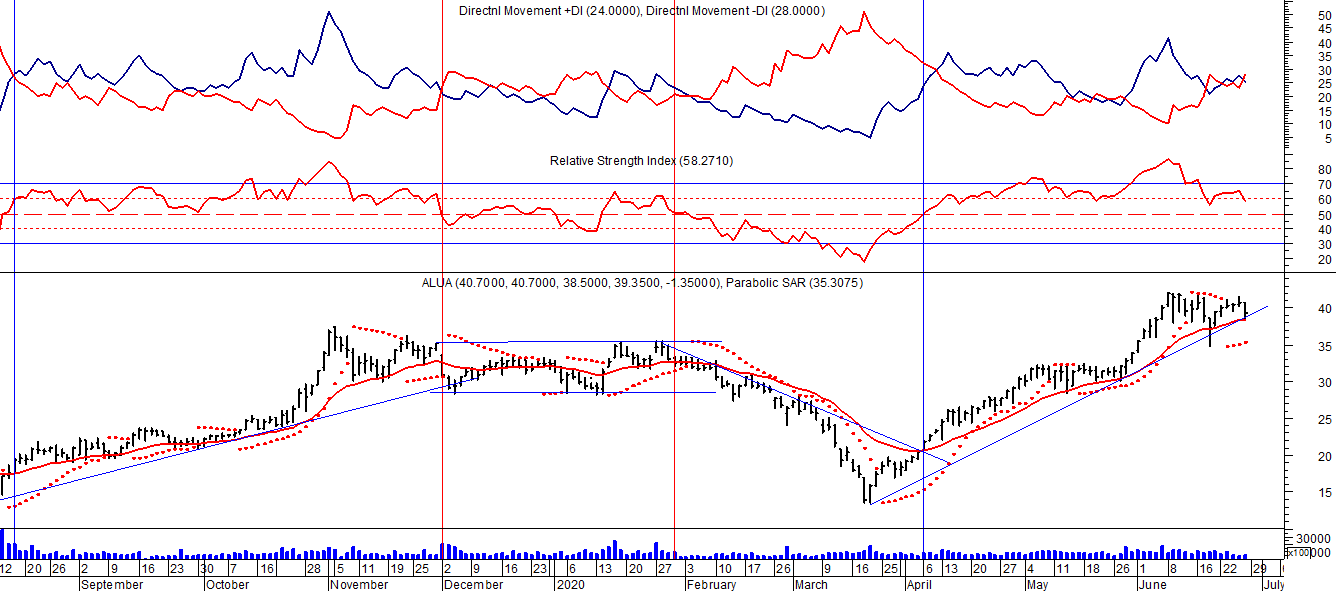 ERAR_TXAR (Cierre al 26/06/2020 35,70)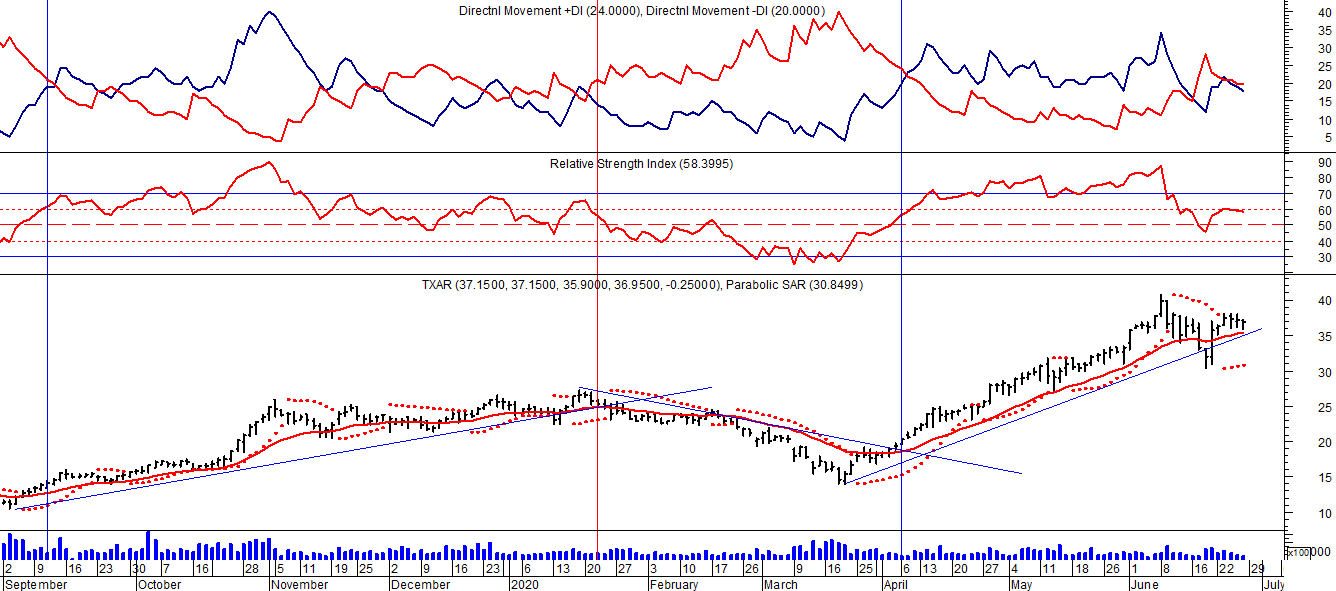 Señal de compra el 09/09 en $ 13,00.Señal de venta el 24/01 en $ 24,00.Señal de compra el 06/04 en $ 20,00.ORO (Cierre al 26/06/2020 US$ 1.784,80) 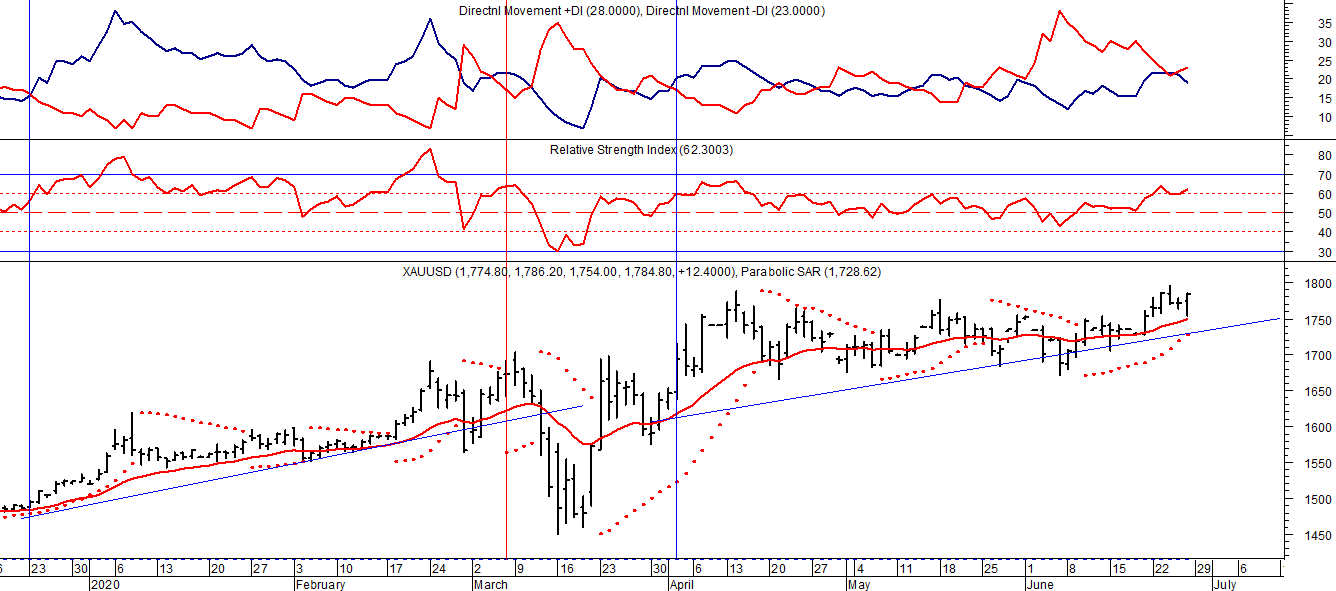 Señal de compra el 30/05 en us$ 1.300.Señal de venta el 06/09 en us$ 1.530.Señal de compra el 16/12 en us$ 1.480.Señal de venta el 12/03 en us$ 1.580.Señal de compra el 23/03 en us$ 1.550.Señal de venta el 03/06 en us% 1.700.Señal de compra el 23/03 en us$ 1.600.VALE ADR (Cierre al 26/06/2020 US$ 10.19) 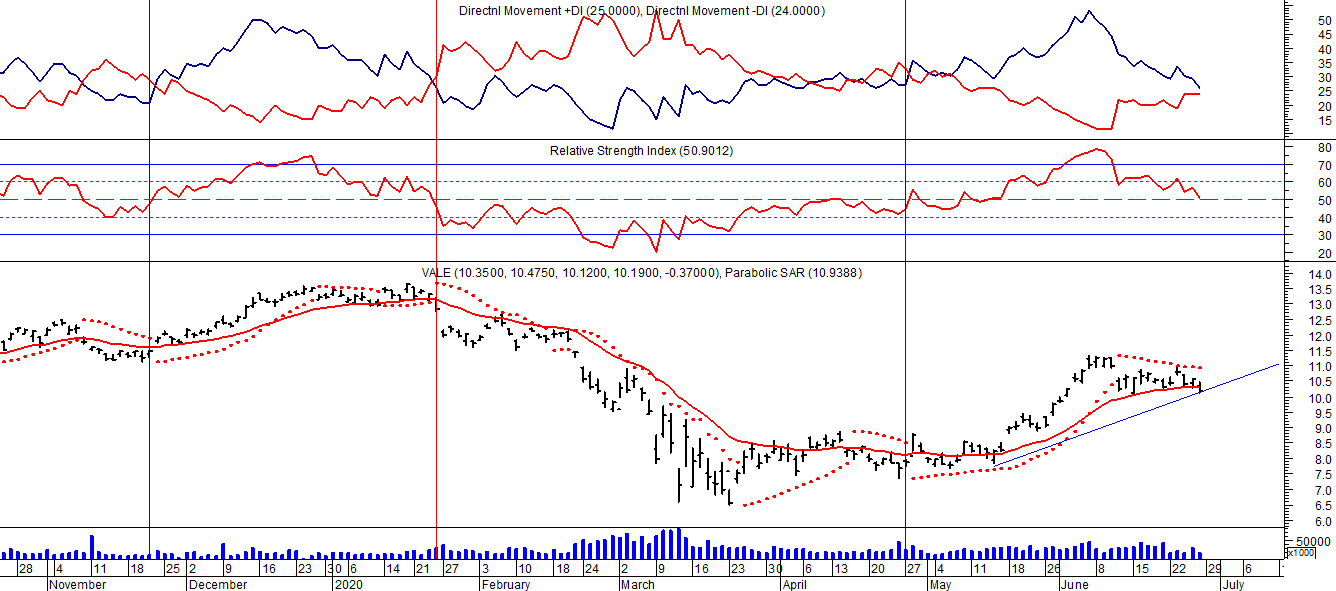 Señal de compra el 24/05 en us$ 12.00.Señal de venta el 24/07 en us$ 13.50.Señal de compra el 15/10 en us$ 11.50.Señal de venta el 11/11 en us$ 11.60.Señal de compra el 21/11 en us$ 11.40.Señal de venta el 24/01 en us$ 13.00.Señal de compra el 05/05 en us$ 8.50.